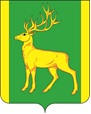 РОССИЙСКАЯ  ФЕДЕРАЦИЯИРКУТСКАЯ  ОБЛАСТЬД У М АМУНИЦИПАЛЬНОГО ОБРАЗОВАНИЯ КУЙТУНСКИЙ РАЙОНседьмого созываР Е Ш Е Н И Е    « 24 »  декабря 2021 г.                р.п. Куйтун                               №    198Об утверждении ключевых показателей муниципального жилищного контроля в муниципальном образовании Куйтунский район и их целевые значения, индикативные показатели муниципального жилищного контроля в муниципальном образовании Куйтунский районВ соответствии со статьей 30  Федерального закона от 31 июля 2020 года № 248-ФЗ «О государственном контроле (надзоре) и муниципальном контроле в Российской Федерации», решением Думы муниципального образования Куйтунский район от 30.11.2021 года №185 «Об утверждении положения о муниципальном жилищном контроле в муниципальном образовании Куйтунский район», руководствуясь статьями 29,30,47 Устава  муниципального образования Куйтунский район, Дума муниципального образования  Куйтунский районРЕШИЛА:1. Утвердить ключевые показатели муниципального жилищном контроля в муниципальном образовании Куйтунский район и их целевые значения (Приложение 1).2. Утвердить индикативные показатели муниципального жилищного контроля в муниципальном образовании Куйтунский район (Приложение 2).3. Настоящее решение вступает в силу после его официального опубликования. Председатель Думы муниципального образования Куйтунский район	                                                              А.О. Якубчик				Мэр муниципального образования Куйтунский район                                                                                          А.П.МариКлючевые показатели муниципального жилищного контроля в муниципальном образовании Куйтунский район и их целевые значения                                                                       Приложение 2к решению Думы муниципального                                                                                                   образования Куйтунский районот «24» декабря 2021г. № 198Индикативные показатели муниципального жилищного контроля в муниципальном образовании Куйтунский районПриложение 1к решению Думы муниципального образования Куйтунский районот «24» декабря 2021г. № 198Ключевые показателиЦелевыезначенияПроцент устраненных нарушений из числа выявленных нарушений законодательства в сфере жилищного контроля70%Процент обоснованных жалоб на действия (бездействие) органа муниципального контроля и (или) его должностного лица при проведении контрольных (надзорных) мероприятий0%Процент отмененных результатов контрольных (надзорных) мероприятий0%Процент результативных контрольных (надзорных) мероприятий, по которым не были приняты соответствующие меры административного воздействия5%Процент внесенных судебных решений о назначении административного наказания по материалам органа муниципального контроля95%1Индикативные показатели, характеризующие параметрыпроведенных мероприятийИндикативные показатели, характеризующие параметрыпроведенных мероприятийИндикативные показатели, характеризующие параметрыпроведенных мероприятийИндикативные показатели, характеризующие параметрыпроведенных мероприятийИндикативные показатели, характеризующие параметрыпроведенных мероприятий1.1Выполняемостьвнеплановых проверокВвн =(Рф / Рп) x100Ввн - выполняемостьвнеплановых проверокРф - количествопроведенныхвнеплановых проверок(ед.)Рп - количествораспоряжений напроведение внеплановых проверок100%Письма ижалобы,поступившиевКонтрольный орган1.2Доля проверок, нарезультаты которых поданыжалобыЖ x100 / ПфЖ - количество жалоб(ед.)Пф - количествопроведенных проверок0%1.3Доля проверок, результатыкоторых были признанынедействительнымиПн x100 / ПфПн - количествопроверок, признанныхнедействительными(ед.)Пф - количествопроведенных проверок(ед.)0%1.4Доля внеплановых проверок,которые не удалось провестив связи с отсутствиемсобственника и т.д.По x100 / ПфПо - проверки, непроведенные попричине отсутствияпроверяемого лица (ед.)Пф - количествопроведенных проверок(ед.)30%1.5Доля заявлений,направленных насогласование в прокуратуруо проведении внеплановыхпроверок, в согласованиикоторых было отказаноКзо х100 / КпзКзо - количествозаявлений, по которымпришел отказв согласовании (ед.)Кпз - количествоподанных насогласование заявлений10%1.6Доля проверок, порезультатам которыхматериалы направлены вуполномоченные дляпринятия решений органыКнм х100 / КвнК нм - количествоматериалов,направленных вуполномоченныеорганы (ед.)Квн - количествовыявленных нарушений(ед.)100%1.7Количество проведенныхпрофилактическихмероприятийШт2Индикативные показатели, характеризующие объем задействованных трудовых ресурсовИндикативные показатели, характеризующие объем задействованных трудовых ресурсовИндикативные показатели, характеризующие объем задействованных трудовых ресурсовИндикативные показатели, характеризующие объем задействованных трудовых ресурсовИндикативные показатели, характеризующие объем задействованных трудовых ресурсов2.1Количество штатных единицЧел2.2Нагрузка контрольныхмероприятий на работниковоргана муниципальногоконтроляКм / Кр= НкКм - количествоконтрольныхмероприятий (ед.)Кр - количествоработников органамуниципальногоконтроля (ед.)Нк - нагрузка на 1работника (ед.)